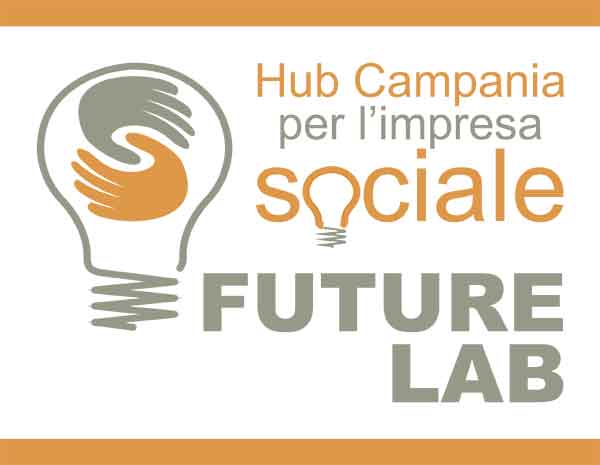 SCHEDA DI ISCRIZIONEIncontri di orientamento al lavoro autonomoed alla creazione di impresa socialeUniversità degli Studi di Salerno4 marzo 2016Dati AnagraficiNome e Cognome:_________________________________Indirizzo:________________________________________E-Mail:__________________________________________Telefono: _______________________________________Età ______________Iscritto Anno Accademico: __________________________Corso di laurea: __________________________________Da compilare ed inviare al seguente indirizzo: hubcampania@paideiacentroservizi.it